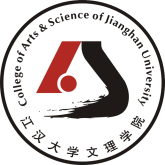 2018-2019学年本科教学质量报告第一部分  学校概况江汉大学文理学院是经国家教育部批准设立的实施全日制普通高等学历教育的独立学院。学校创办于2002年，时名为江汉大学融智工商学院。2003年与湖北三才教育投资咨询有限公司合作办学，经湖北省教育厅批准更名为江汉大学文理学院（鄂教发[2003]81号），2004年2月获教育部确认，并于当年开始招收本科学生。江汉大学文理学院地处湖北省武汉市，是财经院校，由省级教育部门主管。学院有本科专业40个，其中16个为新办专业。招生批次为提前批招生,第二批次招生A。学校新校区校园占地面积约58万平方米；校舍建筑面积27.23万平方米；教学行政用房面积14.24万平方米；学校全日制在校生8,874人。全校教职工527人，其中专任教师453人。学校设有经济学院、政法学院、体育学院、外国语学院、人文艺术学院、机电与建筑工程学院、信息与计算机学院、医学院、管理学院9个二级学院，另设有学校办公室（校长办公室、党群工作部、党委宣传部、工会）、组织人事处（党委教师工作部、教师发展中心）、教务处（科研处、国际学部（外事办）、学生处（党委学生工作部、校团委、心理健康教育中心、招生就业办公室）、财务处、总务处、保卫处（党委保卫部）等7个职能部门，图书馆、网络与实验中心、继续教育学部、教学督导与评估中心、校友会等5个直属机构。学校根据区域工业化、信息化、城镇化建设以及产业结构调整的需要，利用新校区处于长江新城、武汉临空港经济技术开发区、汉口北商贸物流枢纽、武汉新港阳逻港的区域优势，实施专业动态调整机制，不断优化专业设置，形成与区域产业发展和社会建设紧密对接、体现学校特色的学科专业结构，重点建设经管类特色专业群与医学类特色专业群，发挥特色专业群的集聚效应与示范效应，形成学校的核心竞争力。学校秉承“育人为本”的教育宗旨，为学生构建起成才的摇篮。为了鼓励学生不断提高综合素质，学校设有和润奖学金、校长奖学金、优秀学生奖学金，还设有突出才艺奖、精神文明奖、创新创业奖等各类奖项。学校定位为非营利性民办普通本科高校。在“十三五”期间的发展目标是：深入贯彻国家、省市出台的民办教育相关文件精神，坚持走以提升质量为核心的内涵式发展道路，以服务区域经济社会发展和产业结构调整为导向，立足武汉、面向湖北、辐射全国。以“一主两翼”（以本科教育为主，以专升本3+2直通车和继续教育为翼）的模式推动学校转型发展，将学校建设成为以经管为主干，相关学科协调发展的应用型民办本科院校。将学校普通全日制学生稳定在10000人左右，着力培养具有创新精神，实践能力和创业能力强，“勤学、勤思、会用、会干”的高级应用型人才。第二部分 本科教育基本情况（一）人才培养目标学校定位为非营利性民办普通本科高校。在“十三五”期间的发展目标是：深入贯彻国家、省市出台的民办教育相关文件精神，坚持走以提升质量为核心的内涵式发展道路，以服务区域经济社会发展和产业结构调整为导向，立足武汉、面向湖北、辐射全国。以“一主两翼”（以本科教育为主，以专升本3+2直通车和继续教育为翼）的模式推动学校转型发展，将学校建设成为以经管为主干，相关学科协调发展的应用型民办本科院校。将学校普通全日制学生稳定在10000人左右，着力培养具有创新精神，实践能力和创业能力强，“勤学、勤思、会用、会干”的高级应用型人才。（二）学科专业设置情况学校现有本科专业40个，其中工学专业9个占22.5%、理学专业5个占12.5%、文学专业7个占17.5%、法学专业1个占2.5%、经济学专业3个占7.5%、管理学专业10个占25%、教育学专业2个占5%、农学专业1个占2.5%、艺术学专业2个占5%。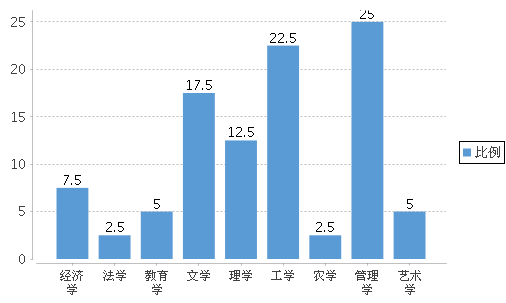 图1 各学科专业占比情况（%）（三）在校生规模2018-2019学年本科在校生8,614人（含一年级2,193人，二年级2,165人，三年级2,143人，四年级2,113人，其他0人。目前学校全日制在校生总规模为8,874人，本科生数占全日制在校生总数的比例为98.34%。各类在校生的人数情况如表1所示（按时点统计）。表1 各类学生人数一览表（四）本科生生源质量2019年，学校计划招生2,410人，实际录取考生2,410人，实际报到2,228人。实际录取率为100%，实际报到率为92.45%。自主招生0人，招收特长生0人，招收本省学生1,728人。学校面向全国19个省招生，其中理科招生省份18个，文科招生省份18个。生源情况详见下表。	表2 生源情况学校按照2个大类和25个专业进行招生。2个大类涵盖5个专业，占全校40个专业的12.5%。第三部分 师资与教学条件（一）师资队伍学校现有专任教师453人、外聘教师84人，折合教师总数为495人，外聘教师与专任教师人数之比为1:5.39。按折合学生数8,874计算，生师比为17.93。专任教师中，“双师型”教师182人，占专任教师的比例为33.89%；具有高级职称的专任教师157人，占专任教师的比例为29.24%；具有研究生学位（硕士和博士）的专任教师365人，占专任教师的比例为67.97%。	近两学年教师总数详见表3。	表3 近两学年教师总数注：生师比=折合在校生数/折合教师总数（折合教师总数=专任教师数+外聘教师数×0.5+直属医院具有医师职称的医生人数×0.15）教师队伍职称、学位、年龄的结构详见表4。表4 教师队伍职称、学位、年龄结构近两学年教师职称、学位、年龄情况见图2、图3、图4。图2  近两学年专任教师职称情况（%）图3   近两学年专任教师学位情况（%）图4  近两学年专任教师年龄结构（%）（二）本科主讲教师情况本学年高级职称教师承担的课程门数为377，占总课程门数的37.36%；课程门次数为694，占开课总门次的28.31%。正高级职称教师承担的课程门数为86，占总课程门数的8.52%；课程门次数为152，占开课总门次的6.2%。其中教授职称教师承担的课程门数为55，占总课程门数的5.45%；课程门次数为102，占开课总门次的4.16%。副高级职称教师承担的课程门数为297，占总课程门数的29.44%；课程门次数为542，占开课总门次的22.11%。其中副教授职称教师承担的课程门数为289，占总课程门数的28.64%；课程门次数为527，占开课总门次的21.5%。注：以上统计包含外聘人员与离职人员。承担本科教学的具有教授职称的教师有18人，以我校具有教授职称教师27人计，主讲本科课程的教授比例为66.67%。注：以上统计包含离职人员，只统计本校人员。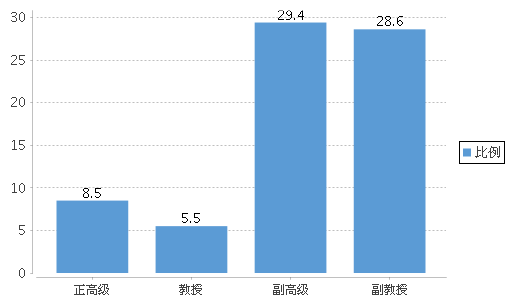 图5 各职称类别教师承担课程门数占比（%）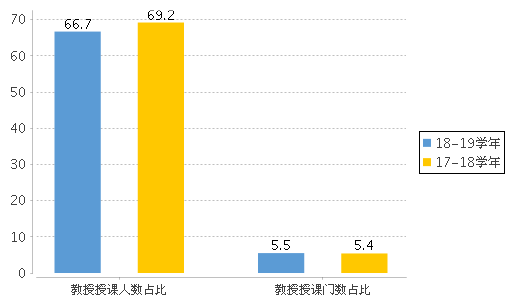 图6  近两学年教授为本科生上课情况（%）本学年主讲本科专业核心课程的教授12人，占授课教授总人数比例的66.67%。高级职称教师承担的本科专业核心课程99门，占所开设本科专业核心课程的比例为39.44%。（三）教学经费投入情况2018年教学日常运行支出为1,488.35万元，本科实验经费支出为172.44万元，本科实习经费支出为112.81万元。生均教学日常运行支出为1677.2元，生均本科实验经费为197.59元，生均实习经费为129.27元。近两年生均教学日常运行支出、生均实验经费、生均实习经费详见图7。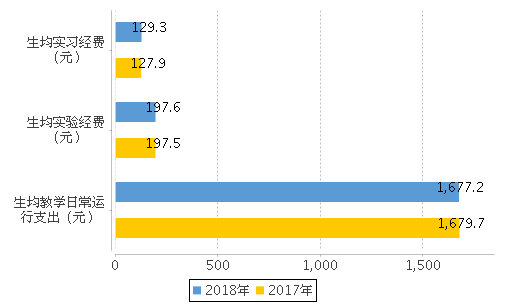 图7  近两年生均教学日常运行支出、生均实验经费、生均实习经费（元）（四）教学设施应用情况1.教学用房根据2019年统计，学校总占地面积58.035万m2，产权占地面积为54.405万m2，绿化用地面积为10.105万m2，学校总建筑面积为27.232万m2。学校现有教学行政用房面积（教学科研及辅助用房+行政办公用房）共142,437.38m2，其中教室面积40,222.63m2（含智慧教室面积0m2），实验室及实习场所面积43,051.47m2。拥有体育馆面积6,971.33m2。拥有运动场面积22,564.13m2。按全日制在校生8,874人算，生均学校占地面积为65.4（m2/生），生均建筑面积为30.69（m2/生），生均绿化面积为11.39（m2/生），生均教学行政用房面积为16.05（m2/生），生均实验、实习场所面积4.85（m2/生），生均体育馆面积0.79（m2/生），生均运动场面积2.54（m2/生）。详见表5。表5 各生均面积详细情况2.教学科研仪器设备与教学实验室学校现有教学、科研仪器设备资产总值0.389亿元，生均教学科研仪器设备值0.44万元。当年新增教学科研仪器设备值291.1万元，新增值达到教学科研仪器设备总值的8.09%。本科教学实验仪器设备4,455台（套），合计总值0.324亿元，其中单价10万元以上的实验仪器设备22台（套），总值1074.20万元，按本科在校生8,727人计算，本科生均实验仪器设备值3712.62元。3.图书馆及图书资源截至2018年底，学校拥有图书馆1个，图书馆总面积达到29,039.37m2，阅览室座位数2,000个。图书馆拥有纸质图书89.576万册，当年新增33,816册，生均纸质图书100.94册；拥有电子期刊3.972万册，学位论文62.144万册，音视频438小时。2018年图书流通量达到1.001万本册，电子资源访问量2.546万次，当年电子资源下载量1.765万篇次。4.信息资源学校校园网主干带宽达到10,000Mbps。校园网出口带宽500Mbps。网络接入信息点数量3,000个。管理信息系统数据总量15GB。信息化工作人员16人。第四部分 教学建设与改革（一）专业建设建校以来，学校坚持走以提升质量为核心的内涵式发展道路，不断加强专业建设。借助举办高校江汉大学的品牌优势和投资方和润集团的产业资源，学校以金融学、财务管理专业为重点，努力培育特色专业群，积极发展与投资方和润集团产业相关的医学专业。为做好专业建设工作，学校整理汇总了《现有学科专业状况表》、《现有本科“红黄牌”专业分布表》、《本科专业与三大产业及高新技术产业对接表》。在此基础上，根据《学院现有专业开办状况指标评价体系》对已招生的本科专业进行评估，同时针对市场需求变化，我校探索专业动态调整机制。当年学校招生的本科专业33个，停招的校内专业7个，停招的校内专业分别是：会展经济与管理,测控技术与仪器,自动化,材料成型及控制工程,生物技术,环境工程,园艺。我校专业带头人总人数为38人，其中具有高级职称的36人，所占比例为94.74%，获得博士学位的3人，所占比例为7.89%。2019级本科培养方案中，各学科培养方案学分统计如下表6所示。表6  全校各学科2019级培养方案本科专业培养方案学分统计表（二）课程建设学校以应用型人才培养为目标，以专业建设为龙头，努力实现教学内容和课程结构的整合和优化：一是在“两模块三段两系列”课程体系的基础上，完善各专业的课程设置。二是广泛吸收学科发展的新成果，优化课程结构，改进教学方法和手段，推行混合式教学、翻转课堂案例教学、研讨式教学等教学方法改革，提高教学质量。三是推进基础课程教学改革，实施大学英语分级教学，实施计算机课程分类教学；公共体育第一学年安排基础教学，第二学年进行专项选修；思想政治理论课教学坚持理论与实际结合，以多种实践形式、多种渠道提高学生的思想素养，加大传统文化在思政课中的内容；提升学生综合人文素养。四是继续推进网络教学。我校与智慧树签订购课合同，学校选取了《创造性思维与创新方法》、《创业管理-易学实用的创业真知》、《创践—大学生创新创业实务》等优质网络课程作为校级公选课，每学期有4000余名学生选修上述课程。通过抽样调查，学生比较认同网络课程的教学方式，在智慧树湖北区大数据统计中，我校学生成绩普遍较好。我校已使用MOOC课程24门。本学年，学校共开设本科生公共必修课、公共选修课、专业课共1,009门、2,451门次。近两学年班额统计情况详见表7。表7  近两学年班额统计情况（三）教材建设优秀的教材是教学质量的重要保证，学校按照《江汉大学文理学院教材选用管理办法（试行）》选用优质教材，要求如下：1.选用的教材能反映本学科国内外科学研究和教学研究的先进成果，正确阐述本学科的科学理论，完整表达课程应包含的整体知识结构，实践应用及前沿发展状况，具有学科发展上的先进性和教学上的适用性。2.优先选用获国家级或省部级奖的优秀教材，各级规划教材，全国性专业教学指导委员会推荐的教材；优先使用“马工程”重点教材；学院鼓励有条件的课程选用高质量的外文原版教材。3.优先选用近3年出版的新教材，杜绝教材内容陈旧的现象。学校也十分重视自编教材建设工作。根据教学改革和转型发展的需要，学校鼓励自有教师自主或参与编写适合我校专业建设和人才培养的教材。2018年，共出版教材10种（本校教师作为第一主编），这些教材突显我校的应用型人才培养目标，在课堂教学中发挥了重要作用。（四）实践教学1.实验教学本学年本科生开设实验的专业课程共计230门，其中独立设置的专业实验课程40门。学校有实验技术人员3人，具有硕士及以上学位1人，所占比例为33.33%。2.本科生毕业设计（论文）毕业论文（设计）是检验高等院校人才培养质量的重要标准，学校高度重视毕业论文（设计）环节，不断强化毕业论文（设计）的教学管理。学校建立了由教务处负责协调、评估与督导中心参与、各学院为实施主体的毕业论文（设计）检查与评估制度、毕业论文（设计）质量监控办法，修定了毕业论文（设计）的规范样式。毕业论文（设计）是学校人才培养工作的重要环节。学校严把毕业论文关，首次利用“Gocheck论文引用查重系统”对2019届本科毕业生学位论文进行查重，对重复率超标者责令限期整改，仍达不到要求者延迟答辩。本学年共提供了1,876个选题供学生选做毕业设计（论文）。我校共有171名教师参与了本科生毕业设计（论文）的指导工作，指导教师具有副高级以上职称的人数比例约占37.43%，学校还聘请了7位外聘教师担任指导老师。平均每位教师指导学生人数为10.54人。3.实习与教学实践基地学校现有校外实习、实训基地78个，本学年共接纳学生1,015人次。（五）创新创业教育学校出台了《江汉大学文理学院学生创新与创业奖励学分管理办法（试行）》等文件，积极鼓励在校生参加社会实践、创新创业、各类学术活动和技能竞赛，让有专长、有特色的学生脱颖而出。学校开展创新创业讲座1次。设立创新创业奖学金0.83万元。	设立创新创业教育实践基地（平台）6个，高校实践育人创新创业基地5个，其他1个。开设创新创业教育课程1门，开设职业生涯规划及就业指导课程1门。本学年学校共立项建设省部级大学生创新创业训练项目4个（其中创新1个，创业3个）。第五部分 专业培养能力（一）人才培养目标定位与特色人才培养方案是高等学校人才培养的总体规划，是关于人才培养目标与规格的基本文件，是安排教学任务、组织教学活动的主要依据。人才培养方案的制订要依据国家《关于加快建设高水平本科教育 全面提高人才培养能力的意见》和《普通高等学校本科专业类教学质量国家标准》等文件精神，深化教育教学改革，不断提高人才培养质量。各专业的人才培养方案体现了我校办学指导思想，符合学校的办学定位和人才培养目标，要立足于培养“厚基础、宽口径、高素质、强能力”，具有创新精神的高级应用型人才。在2019级人才培养方案修订工作中，突出应用型人才培养要求，要求人才培养方案定位要符合社会需求，适当减少理论学时，增加实践及动手环节，增加学生自主学习时间；同时，秉承着“人文汇理、立德树人”的校训，以“着力培养具有创新精神、实践能力，勤学、勤思、会学、会干的应用型人才”为目标，遵循了下列原则：科学性原则：1.各专业要依据学校的办学定位，在充分的社会调查基础上，广泛借鉴国内同类学校同类专业制定人才培养方案的有益经验，在课程设置上要体现科学、先进、实用。2.推进与地方企业合作培养人才，在专业人才培养方案的制定和实施过程中应主动争取企业的参与，充分利用社会资源，共同制定和实施专业人才培养方案。3.处理好公共课程、专业基础课程、专业课程之间学分与课时结构的关系；处理好理论教学与实践教学学分与课时结构关系；处理好各学期学分与学时均衡分布的关系；处理好本专业课程与学生综合素质培养课程的关系；处理好各学期周课时均衡分布的关系。统一性原则：1.培养方案各专业开设课程的名称应统一、规范，一般与国家专业目录、质量标准一致。2.课程代码的编制与使用应符合学校规定。3.公共基础课程中的政治理论课时结构应统一。可行性原则：1.专业基础课程与专业课程的设置，既要符合本科教学规律，也要结合学校办学条件。2.课时安排既要保证学生获取夯实理论知识，也要培养和激发学生的学习兴趣，培养学生的学习能力、实践能力和创新能力。全面性原则：1.各专业各类课程与课时设计，要有利于学生德智体综合素质全面的发展。2.各专业基础课、专业课的设计与开设要充分论证课程内容与知识点逻辑关系，处理好先课程与后续课程的关系。稳定性原则：人才培养方案的总学分、总课时及课程结构要保持相对稳定。（二）专业课程体系建设学校按照“公共课程平台+专业基础课平台+专业课平台+实践课程平台”的课程体系努力实现教学内容和课程结构的整合和优化。广泛吸收学科发展的新成果，优化课程结构，改进教学方法和手段，提高教学质量。课程设置以“满足市场需求，提高学生能力” 为导向。公共课程、专业基础课程、专业方向课程、集中实践环节课程的设置以市场需求为前提，紧跟时代发展的步伐，每门专业基础课程及专业方向课程的设置有针对性的提高学生的能力。学校各专业平均开设课程25.225门，其中公共课2.725门，专业课22.55门；各专业平均总学时2,430.15，其中理论教学与实验教学学时分别为1,903.6、476.35；。附表6 各专业人才培养方案学时、学分情况（三）立德树人落实机制高等学校的根本任务是立德树人。要落实“思政课程”和“课程思政”相结合的要求。思政课程是专门的思想政治理论课程，课程思政是指要发挥其他课程的思想政治教育作用。一方面要严格落实德育课程的地位，保证其规范开设，不得减少课时或挪作他用；另一方面，要充分挖掘其他课程的思想内涵，将思想教育有机渗透到各科教学之中。学校加强思想政治理论课程建设，将思政课作为落实立德树人根本任务的关键课程。开好思政课，思政课教师要做到：政治要强，情怀要深，思维要新，视野要广，自律要严，人格要正；要坚持“八个统一”，不断增强思政课的思想性、理论性和亲和力、针对性。所有课堂都有立德树人功能，各门课都要守好一段渠、种好责任田，与思想政治理论课同向同行，形成协同效应。高校要规范课堂教学秩序，不给错误思想观点提供传播渠道。
（四）专任教师数量和结构 学校各专业专任教师生师比最高的学院是政法学院，生师比为76.14:1；生师比最低的学院是外国语学院，生师比为13.34：1；生师比最高的专业是学前教育，生师比为219：1；生师比最低的专业是材料成型及控制工程，生师比为3：1。分专业专任教师情况参见附表2、附表3。（五）实践教学学校专业平均总学分177.225，其中实践教学环节平均学分58.912，占比33.24%，实践教学环节学分最高的是应用心理学专业（142），最低的是测控技术与仪器专业（33）。校内各专业实践教学情况参见附表5。第六部分 质量保障体系（一）校领导情况我校现有校领导7名。其中具有正高级职称5名，所占比例为71.43%，具有博士学位1名，所占比例为14.29%。（二）教学管理与服务校级教学管理人员11人，其中高级职称1人，所占比例为9.09%；硕士及以上学位6人，所占比例为54.55%。院级教学管理人员47人，其中高级职称31人，所占比例为65.96%；硕士及以上学位37人，所占比例为78.72%。发表教研类论文14篇，科研类论文3篇。（三）学生管理与服务学校有专职学生辅导员50人，其中本科生辅导员50人，按本科生数8874计算，学生与本科生辅导员的比例为177.48：1。学生辅导员中，具有高级职称的1人，所占比例为2%，具有中级职称的15人，所占比例为30%。学生辅导员中，具有研究生学历的18人，所占比例为36%，具有大学本科学历的32人，所占比例为64%。学校配备专职的心理咨询工作人员3名，学生与心理咨询工作人员之比为2958.00:1。（四）质量监控教学质量是高校发展的生命线，严格规范地搞好教学管理工作，对稳定教学秩序和提高教学质量具有重要的作用。自建校以来，学校一直高度重视教学质量监控与保障体系建设，建立了由学校统一领导、教务处组织协调、各学院具体实施、教学督导与评估中心监控指导的教学质量监控和保障机制。教学管理工作日趋制度化、科学化、规范化。学校设有教学指导委员会，并建立了有校领导、教务处、各学院、相关职能部门、教学督导与评估中心参加的定期的教学例会制度，集思广益，指导学校的教学工作。建立开学、期中和期末教学检查制度，不断加强对主要教学环节（课堂教学、实践教学、考试与成绩管理）的教学质量监控。同时，学校教务处与学生处、教学督导与评估中心等部门协调配合，定期组织学生评教以及学生代表、教师代表和外聘教师座谈会等活动，接受广大教职工参与民主管理和民主监督。学校有专职教学质量监控人员4人。具有高级职称的4人，所占比例为100.00%，具有硕士及以上学位的2人，所占比例为50.00%。学校专兼职督导员6人。本学年内督导共听课320学时，校领导听课96学时，中层领导干部听课496学时。本科生参与评教覆盖面为100%。第七部分  学生学习效果（一）毕业情况2019年共有本科毕业生2,113人，实际毕业人数2,074人，毕业率为98.15%，学位授予率为96.82%。（二）就业情况截至2019年8月31日，学校应届本科毕业生总体就业率达90.89%。毕业生最主要的毕业去向是企业，占73.32%。升学59人，占2.84%，其中出国（境）留学19人，占1.01%。（三）转专业与辅修情况本学年，转专业学生33名，占全日制在校本科生数比例为0.38%。第八部分 特色发展（一）服务区域经济发展，及时调整专业结构学校根据日常市场需求和学生就业状况，及时调整专业结构，形成了“以经管为主干、医学为新的增长点,相关学科协调发展”的学科专业结构。今年，根据市场需求和学校专业发展，组织申报了数据科学与大数据技术、医学检验技术2个本科专业（待批复）；组织了6个专科招生专业备案与申报工作。（二）对照“国标”，认真修改培养方案学校组织各学院专业负责人认真学习《普通高等学校本科专业类教学质量国家标准》，根据学校目前招生专业，修订了2019年人才培养方案，围绕应用技术型人才培养目标，依照“国标”的要求，逐专业、逐课程、逐课时进行研究，开足“国标”要求的核心课程，处理好课堂理论教学与实践教学的关系，优化通识（公共基础）课、专业基础课、专业课结构，使人才培养方案符合学校的定位和人才培养目标。依照《普通高等学校本科专业类教学质量国家标准》实践教学环节的要求，组织2019届护理专业在武汉市五医院为期40周的实习。学校以培养学生在临床实践的过程中发现问题、解决问题的能力为宗旨，注重学生科学思维和创新思维的养成，使学生熟悉护理科学研究的基本程序和方法，引导学生在实习具体岗位中选择护理个案报告为论文题材，在医院专业医务人员和学校专业老师共同指导下完成毕业论文的撰写。这样的论文撰写方式，避免学生在网上购买和抄袭论文，也能使学生将学习的理论知识在实践加以验证，同时学生的体会和创新思维也为医院提高医护工作质量提供了参考。（三）认真贯彻全国本科教育工作会议精神，抓教学的基础工作学校召开了各院系和职能部门负责人参加的教学工作会，认真学习《教育部办公厅关于严厉查处高等学校学位论文买卖、代写行为的通知》和《教育部关于狠抓新时代全国高等学校本科教育工作会议精神落实的通知》。学校就两个文件精神的落实及切实提高学校毕业论文（设计）质量进行工作部署，并制定有效防范措施。学校要求在第一周教研活动时间组织教师认真学习文件精神，要求从学位论文指导教师端正思想，充分认识学术造假的危害，要求各位教师按照文件精神，认真梳理、排查上届毕业生论文中存在的问题，并进行整改，学校将严厉查处高等学校学位论文买卖、代写行为的文件精神补充入《江汉大学文理学院学士学位授予条例》、《江汉大学文理学院毕业论文（设计）工作规范》、《江汉大学文理学院教师教学行为规范》等文件中，首先从制度上规范师生的学术诚信行为。为提高学生利用所学知识分析问题和解决问题能力，淡化论文文字数量要求，强化原创性、创新性、实用性要求，从论文的选题、开题、查阅与参考文献、撰写和答辩全过程体现应用型学校办学定位在论文（设计）的题材上，强调论文的实用性（如：分析报告、调研报告、咨询报告、创新设计等形式），正确引导学生独立完成学位论文。（四）进一步深化教学改革，提高人才培养质量继续办好拔尖创新人才实验班。在2019级金融学、财务管理、英语和护理学4个专业举办拔尖创新人才实验班。通过广泛动员和严格选拔，120名基础好、有潜力的学生进入创新班学习。为突出提高考研通过率和高质量就业的人才培养目标，学校制订专门的人才培养方案，配备优秀的师资，实行小班教学，推行导师制；对以往12个拔尖创新人才实验班进行工作总结和深入分析；对实验班学生实行淘汰机制。为加强考研辅导力度，学校专门召开英语与数学课程研讨会，听取师生意见，并制订实施方案；组织两次拔尖创新人才实验班学生座谈会和教师研讨会，讨论并解决拔尖创新人才实验班的教学问题，回应广大师生的诉求。做好大类招生工作。2019级共有2个大类招生，分别是新闻传播类、外国语言文学类。目前已完成新闻传播类、外国语言文学类、机械类、旅游管理类和公共管理类五个专业大类的分流工作。做好个性化人才培养，为深化大学英语和计算机基础教学改革，提高教学质量，大学英语教学指导分委员会和计算机基础教学指导分委员会多次召开教学研讨会，讨论大学英语和计算机基础教学改革方案。学校采用系统板块课程教学管理。在低年级实施不同进度安排的大学英语分级教学，针对ABC三个不同层级的学生，设定不同的教学目标、教学进度及学习内容。本年度大英板块有6838人参加了英语分级教学，其中A级学生734人占比10.73%，B级学生5270人占比77.07%， C级学生659人占比9.64%，实现大学英语分级教学全覆盖。体育模块选课共开设体育专项29门次，体育课堂数127个，选课学生共计8644人次。（五）强化教学管理，完善制度建设针对部分教学制度已难以满足当前形势需要，学校对教学与科研管理制度进行了修订与汇编。为规范学位授予及管理工作，学校修订了《学士学位授予工作实施细则（修订）》，对本科学生的学位申报、审核、授予和管理等环节制订了科学规范的要求。为充分、有效、合理地利用社会教学资源，保障教学质量和人才培养质量，学校修订了《教学工作量计算办法》，文件规定：来我校授课的外聘教师必须具备硕士以上学位或中级以上专业技术职务任职资格，从源头上严格控制我校外聘教师 “准入门槛”。学校还制定了《教学工作规程》、《师德师风规范》、《教学事故认定和处理办法》、《领导干部听课制度》等一系列教学管理文件，对师德师风建设、教学质量保障等内容和考核办法作了详细规定，使课堂教学质量监控有了制度上的保障。教学督导与评估中心积极开展对青年教师的帮扶工作，了解他们的教学情况，帮助他们提高授课水平、改进教学方法。督导员及时与教师交流意见，帮助教师解决课堂教学存在的困难，了解学生的学习和出勤情况，以简报或专题报告向校领导或有关部门进行通报；加快了教学信息的收集处理，帮助各级领导、各部门及时掌握教学动态。第九部分 存在问题及改进计划经过十余年的建设与发展，特别是近几年学校陆续通过本科专业抽查评估、学士学位授予权评估，各项工作取得了较大成绩，同时我校也于2017年1月整体搬迁到武湖新校区，学校面临转设为民办本科学校、向应用技术型大学转型以及提高教学质量等多项重要任务，学校还存在问题和不足：一是办学条件有待完善；二是自有教师队伍建设有待加强；三是教学管理水平有待提高，在环节和细节上需进一步完善；四是专业特色有待凝练。（一）进一步加大办学投入，完善办学条件我校整体搬迁到武湖新校区，在校园面积，校园建筑设施、图书馆、教学设施、实验设施及学生住宿条件都有了极大的改善，但搬迁后不能共享江汉大学资源，因此，学校要加大投入，进一步加强实验室、图书馆等方面的建设。（二）进一步实施人才兴院战略，大力提高师资队伍水平师资队伍是提高教学质量的关键。我校由于办学时间短，经费来源单一，在教师队伍引进和建设上比较困难。主要表现在难以吸引高层次人才，自身骨干教师也容易流失。为此，学校计划3年内，每年引进正高职称或具有博士学位高级人才5-10名，推动学校学科带头人队伍建设。实施青年教师提升计划，通过校内外培训、老带新等多种方式，培养一支纵向专、横向宽，一专多能型的青年教师队伍。实施“双师型”教师培育计划，每年派至少10名教师到企业挂职锻炼，并引进行业、企业管理人员、专业技术人员和高技能人才，使“双师型”教师比例达到40%以上。（三）进一步加强教学管理队伍建设，提高教学管理水平充分发挥民办机制的活力，创新办学理念，从培养、选拔、考察各环节加大教学管理队伍建设力度，建立科学规范的教学管理制度，不断完善教学质量监控和评价体系，升级管理手段，摸索高效可行的民办高校教学管理机制和体制。（四）集中力量，将学校办成特色鲜明的应用技术型高校经过10余年的建设与发展，我校已经成为专业学科分布合理、办学水平较 高、教学质量良好的独立学院，但同时也存在办学特色不鲜明等问题。为此，学校《十三五规划》中明确提出，我校将形成以经管为重点，以医学为新的增长点，其他学科协调发展的科专业体系，学校将集中力量打造经济、管理类重点专业。在教学实施过程中，我校将侧重学生的素养（包括人文素养，道德素养等）及能力（包括生活技能及专业技能）的培养。学校将秉承“坚韧不拔、克难奋进、勇于攀登、善作善成”的文理精神，致力于培养“文以修身、理以格物”的应用型人才，力争把学校打造为特色鲜明的区域高水平一流大学。附录本科教学质量报告支撑数据1. 本科生占全日制在校生总数的比例98.34%2. 教师数量及结构（1）全校整体情况附表1 全校教师数量及结构统计表（2）分专业情况附表2 分专业专任教师数量情况附表3 分专业专任教师职称、学历结构3. 专业设置及调整情况附表4  专业设置及调整情况4. 全校整体生师比17.93：1，各专业生师比参见附表25. 生均教学科研仪器设备值（元）4388.516. 当年新增教学科研仪器设备值（万元）291.17. 生均图书（册）100.948. 电子期刊（种类）397159. 生均教学行政用房（平方米）16.03，生均实验室面积（平方米）1.5110. 生均本科教学日常运行支出（元）1677.211. 本科专项教学经费（自然年度内学校立项用于本科教学改革和建设的专项经费总额）（万元）1192.1512. 生均本科实验经费（自然年度内学校用于实验教学运行、维护经费生均值）（元）197.59生均本科实习经费（自然年度内用于本科培养方案内的实习环节支出经费生均值）（元）129.2714. 全校开设课程总门数1,009注：学年度内实际开设的本科培养计划内课程总数，跨学期讲授的同一门课程计1门15. 实践教学学分占总学分比例（按学科门类、专业）（按学科门类统计参见表6）实践教学学分占总学分比例(按专业)16．选修课学分占总学分比例（按学科门类、专业）（按学科门类统计参见表6）附表6 各专业人才培养方案学时、学分情况17. 主讲本科课程的教授占教授总数的比例（不含讲座）66.67%，各专业主讲本科课程的教授占教授总数的比例（不含讲座）参见附表3。教授讲授本科课程占课程总门次数的比例4.16%。教授讲授本科课程占课程总门次数的比例（分专业）19. 各专业实践教学及实习实训基地及其使用情况。附表5 各专业实践教学学分及实践场地情况20. 应届本科生毕业率98.15%，分专业本科生毕业率见附表7。附表7  分专业本科生毕业率21. 应届本科毕业生学位授予率96.82%，分专业本科生学位授予率见附表8。附表8  分专业本科生学位授予率22. 应届本科毕业生初次就业率90.89%，分专业毕业生就业率见附表9附表9 分专业毕业生就业率23. 体质测试达标率87.41%，分专业体质测试合格率见附表10。附表10  分专业体质测试合格率24. 学生学习满意度（调查方法与结果）学校督导采取发放“问卷调查表”、学生座谈会的方法，分别从教师教书育人、课程准备到作业批阅等15个方面对部分班级、部分教师授课效果进行评价，教师总体评价在90分以上。每学期末，教务处还利用选课平台，对本学期所有授课教师进行网上评教，学生对学校教师教书育人总体是满意的。25. 用人单位对毕业生满意度（调查方法与结果）为了解企业用人需求及学校毕业生的就业情况，进一步提高毕业生综合素质和就业竞争力，促进学校人才培养和整体发展，校毕业生办公室随机电话回访20家用人单位，电话全部接通。现将调查结果总结如下:一、调查情况分析通过本次调查，毕业生用人单位普遍反映，我们培养的学生政治素质高，业务过硬，工作中吃苦耐劳，勤学好问，上进心强，很多都是基层单位的业务骨干和业务能手。通过调查可以看出用人单位对毕业生给予了很高的评价。在对我校毕业生的知识结构评价中，普遍认为我校毕业生在政治理论及专业基础知识的掌握程度、在学科跨度上、相关专业知识的掌握程度上比较好;在基本能力评价方面，认为我校毕业生在实践操作能力、团队协作能力及学习能力相对较强;在对我校毕业生思想道德修养及心理素质方面、对我校毕业生在公民道德素质及社会责任感、思想政治觉悟、服从组织安排等方面比较满意。用人单位强调，随着人才竞争的不断加强，用人单位不仅仅注重学生的实际业务能力，也越来越重视学生的理论水平;不仅仅重视学生的专业知识，更重视学生的综合素质。希望我校拓宽学生的知识面，加强基本理论、基础知识的学习与训练，注重对学生的创新意识与开拓精神的培养，提高他们的领导能力、应变能力、公关能力、交际能力、协调能力、口头表达能力、写作能力和服务意识与能力等等，使毕业生不仅有较强的专业知识和业务能力，同时也具备较高的综合素质，成为一个“多面手”，能不断适应新环境和新形势的挑战。二、用人单位反馈意见通过调查，我们了解到广大用人单位认为:我校教育体制完善，毕业生总体素质很高，思想积极上进，团结周围员工，有较好的人际关系，在业务中能起到--名优秀骨干的作用。同时也对我校工作提出了宝贵意见:1.学校应深入开展社会调查，充分了解用人单位对人才的需求情况，从而有针对性地培养学生的能力，课程设计也要有针对性，一些不必要的课程就应删减。2.加强对学生的思想教育，树立正确的择业观和成才观，特别是基层观念和吃苦耐劳精神的培养，顺应社会发展的要求。3、学校在教学中应注重提高在校生的社会实践能力、开拓创新能力,以及沟通能力和学习能力,保证毕业生顺利适应社会，不断促进自我发展。三、调查结果对我们的启示通过此次调查，我们认为在今后的工作中，我校应加大改革的力度，不断提升学生的综合素质教育，以高质量的毕业生不断满足社会的人才需求:1.强与社会各届的沟通，做好市场人才预测研究。专业设置、教学计划的制定、教学课程和内容的确立等，不仅要考虑学科知识体系，更要着眼于大学生成长和用人单位的需求，确保学校人才培养和社会人才需要相结合。2.加强实践教学，以能力为核心，着力提升学生适应社会的能力。我校各专业在人才培养过程中，要科学、合理地设计实践教学，注重教学效果，当前要特别重视学生未来职业成长中所需要的各种能力的培养，如外语能力、计算机应用能力、创新创造能力、团队协作能力、学习能力等，提高毕业生的就业力。26. 其它与本科教学质量相关数据为加强课堂教学工作过程管理，完善教学信息反馈体系，促使学校各级领导干部牢固树立为教学服务的意识，深入教学第一线了解教学进展，及时发现并解决教学及教学管理工作中存在的问题，提升办学水平，保证教学质量的稳步提高，特制定领导干部听课制度，本学年内督导共听课320学时，校领导听课96学时，中层领导干部听课496学时。医学院积极组织学生护士执业资格，紧跟最新考试大纲变化，学校今年护士执业资格通过率达98%。搞好临床实习是顺利就业的重要阶段，医学院在实习工作中通过建立学生突发事件处理小组、完善请假制度、积极开展心理健康教育、建立高效的通讯渠道等方法，以保证实习工作圆满完成。目前，护理学专业毕业生就业形势喜人，多名毕业生毕业后被三甲医院录取。政法学院积极组织学生参与司法考试，并为学生提供良好的复习条件，2015级法学专业学生2018年司法考试通过率为35%，高于全国平均水平10个百分点。普通本科生数其中：与国（境）外大学联合培养的学生数普通高职(含专科)生数硕士研究生数硕士研究生数博士研究生数博士研究生数留学生数留学生数留学生数留学生数留学生数普通预科生数进修生数成人脱产学生数夜大（业余）学生数函授学生数网络学生数自考学生数中职在校生数（人）普通本科生数其中：与国（境）外大学联合培养的学生数普通高职(含专科)生数全日制非全日制全日制非全日制总数其中：本科生数硕士研究生数博士研究生人数授予博士学位的留学生数（人）普通预科生数进修生数成人脱产学生数夜大（业余）学生数函授学生数网络学生数自考学生数中职在校生数（人）8,72781470000000000000006390省份批次录取数录取数录取数批次最低控制线（分）批次最低控制线（分）批次最低控制线（分）当年录取平均分与批次最低控制线的差值（分）当年录取平均分与批次最低控制线的差值（分）当年录取平均分与批次最低控制线的差值（分）省份批次文科理科不分文理文科理科不分文理文科理科不分文理安徽省第二批次招生A814050442601927--福建省第二批次招生A131904644130236--甘肃省第二批次招生A914040036605941--广西壮族自治区第二批次招生A4758038834702727--贵州省第二批次招生A3143045336902222--海南省本科批招生1014052248105951--河北省第二批次招生A2939046137903665--河南省第二批次招生A2940044738504048--黑龙江省第三批次招生A78034832407667--湖北省第二批次招生A760771044538801825--湖南省第三批次招生A911049541401823--吉林省第二批次招生A1520037235005441--江西省第二批次招生A812050244902223--内蒙古自治区第二批次招生A1218043635201522--山西省第二批次招生B1218040535205035--陕西省第二批次招生A1215040036307559--上海市本科批招生001000403-----3新疆维吾尔自治区第二批次招生A1216038732603955--云南省第二批次招生A2030048043501713--专任教师数外聘教师数折合教师总数生师比本学年4538449517.93上学年22119631927.77项目项目专任教师专任教师外聘教师外聘教师项目项目数量比例（%）数量比例（%）总计总计453/84/职称正高级286.181416.67职称其中教授265.74910.71职称副高级8318.323238.10职称其中副教授6915.231720.24职称中级14131.132833.33职称其中讲师13028.701517.86职称初级337.2811.19职称其中助教173.7511.19职称未评级16837.09910.71最高学位博士163.531214.29最高学位硕士35979.252934.52最高学位学士6213.691821.43最高学位无学位163.532529.76年龄35岁及以下25656.511416.67年龄36-45岁11024.283642.86年龄46-55岁4610.152529.76年龄56岁及以上419.05910.71类别总面积（平方米）生均面积（平方米）占地面积580,35065.4建筑面积272,315.8630.69绿化面积101,045.4311.39教学行政用房面积142,437.3816.05实验、实习场所面积43,051.474.85体育馆面积6,971.330.79运动场面积22,564.132.54学科必修课学分比例（%）选修课学分比例（%）集中性实践教学学分比例（%）学科必修课学分比例（%）选修课学分比例（%）实践教学学分比例（%）哲学------理学60.0820.5853.04经济学61.6924.2430.80工学66.7517.5332.51法学70.739.1529.88农学58.7720.0626.46教育学66.9714.4131.53医学69.228.3640.04文学67.8815.7627.29管理学62.3120.0231.04历史学------艺术学60.6721.0448.78班额学年公共必修课（%）公共选修课（%）专业课（%）30人及以下本学年5.444.2616.9430人及以下上学年4.84021.9931-60人本学年50.8619.1559.1431-60人上学年56.991.6144.9661-90人本学年19.7719.1518.3561-90人上学年18.834.8424.6290人以上本学年23.9357.455.5790人以上上学年19.3493.558.43专业代码专业名称学时数学时数学时数学时数学时数学分数学分数学分数专业代码专业名称总数其中其中其中其中总数其中其中专业代码专业名称总数必修课占比选修课占比理论教学占比实验教学占比总数必修课占比选修课占比130502视觉传达设计2,21275.4124.5961.8438.1616460.9820.73130310动画2,21274.6825.3259.1340.8716460.3721.34120903会展经济与管理2,59275.9324.0782.6417.3618965.0820.63120902酒店管理2,38476.5123.4988.0911.9118459.7819.02120901K旅游管理2,38875.2124.7987.112.918558.3820120801电子商务2,50075.6824.3279.220.817962.5722.35120601物流管理2,26877.4322.5774.2525.7517062.0618.53120402行政管理2,32477.9722.0386.5713.4317263.3718.6120401公共事业管理2,22476.9823.0288.1311.8716662.0519.28120204财务管理2,34076.7523.2582.9117.0917262.7919.77120202市场营销2,53276.6223.3878.0415.4817762.7120.9120102信息管理与信息系统2,41276.1223.8866.533.5171.564.4320.99101101护理学2,43691.138.8772.8227.1819568.976.92101003医学影像技术2,34090.779.2375.5624.4419765.236.85100701药学2,65287.9312.0770.1429.8617074.1211.76090102园艺2,26474.5625.4493.116.89179.558.7720.06082502环境工程2,55075.2224.7870.5129.49184.557.4520.33081001土木工程2,78887.9512.0572.8827.1218782.356.95080901计算机科学与技术2,40476.0423.9663.5636.4417263.9520.93080801自动化2,52073.6526.3572.0627.9417860.9622.75080701电子信息工程2,68476.4523.5570.9429.0618765.5121.12080301测控技术与仪器2,69674.4825.5295.334.67183.563.4922.34080204机械电子工程2,46487.6612.3478.1721.8317673.8610.8080203材料成型及控制工程2,44075.4124.5993.616.3918260.1620.6080202机械设计制造及其自动化2,50886.2813.7278.2321.77178.572.8312.04071102应用心理学2,37277.7422.2620.911.3517364.1619.08071002生物技术2,55272.7327.2793.896.1118956.3521.96050306T网络与新媒体2,19675.9624.0473.0426.9616361.3520.25050304传播学2,18076.5123.4976.5123.4916261.7319.75050303广告学2,22875.5824.4279.8920.1116262.3520.99050262商务英语2,57287.2512.7590.369.64185.573.3211.05050261翻译2,53289.8910.1190.529.4818375.418.74050204法语2,51684.7415.2686.4913.5118270.8813.19050201英语2,85279.820.291.588.4220367.9817.73040203社会体育指导与管理2,27688.7511.2592.277.7317372.839.25040106学前教育2,21273.2426.7669.9830.0216060.6220030101K法学2,16488.9111.0984.8415.1616470.739.15020401国际经济与贸易2,55671.2128.7986.3813.62175.562.3926.78020309T互联网金融2,45274.2325.7767.4632.5417562.5722.57020301K金融学2,41272.827.281.5118.49175.560.1123.36全校校均全校校均2,430.1579.1120.8978.3319.6177.22564.9417.65项目项目专任教师专任教师外聘教师外聘教师项目项目数量比例（%）数量比例（%）总计总计453/84/职称正高级286.181416.67职称其中教授265.74910.71职称副高级8318.323238.10职称其中副教授6915.231720.24职称中级14131.132833.33职称其中讲师13028.701517.86职称初级337.2811.19职称其中助教173.7511.19职称未评级16837.09910.71最高学位博士163.531214.29最高学位硕士35979.252934.52最高学位学士6213.691821.43最高学位无学位163.532529.76年龄35岁及以下25656.511416.67年龄36-45岁11024.283642.86年龄46-55岁4610.152529.76年龄56岁及以上419.05910.71专业代码专业名称专任教师数量生师比近五年新进教师双师型教师具有行业企业背景教师020301K金融学1446.861153020401国际经济与贸易394.33200030101K法学1159.91653040106学前教育2219200040203社会体育指导与管理936.78310050201英语226.231140050204法语919.78600050261翻译137100050303广告学639.67220050304传播学718.29330050306T网络与新媒体1163100071002生物技术103.6540071102应用心理学862.75361080202机械设计制造及其自动化1028.3242080203材料成型及控制工程23010080701电子信息工程372.67010080801自动化57.8010080901计算机科学与技术672.33320081001土木工程531.4411100701药学356.33310101003医学影像技术1191100101101护理学11671164120102信息管理与信息系统623010120202市场营销1116.27441120204财务管理1153.18450120401公共事业管理172010120402行政管理337.67031120901K旅游管理431.75120130310动画341.67100130502视觉传达设计734.57310专业代码专业名称专任教师总数职称结构职称结构职称结构职称结构学历结构学历结构学历结构专业代码专业名称专任教师总数教授教授副教授中级及以下博士硕士学士及以下专业代码专业名称专任教师总数数量授课教授比例副教授中级及以下博士硕士学士及以下020301K金融学1400452120020401国际经济与贸易30012021030101K法学1100250110040106学前教育20002020040203社会体育指导与管理9210010072050201英语223100471174050204法语90006090050261翻译10001010050303广告学60022060050304传播学70023061050306T网络与新媒体10001010071002生物技术101024172071102应用心理学80001080080202机械设计制造及其自动化10110050082080203材料成型及控制工程20010020080701电子信息工程30020021080801自动化50040140080901计算机科学与技术6110040150081001土木工程50003041100701药学3110002030101003医学影像技术10000001101101护理学11366.6715173120102信息管理与信息系统60000150120202市场营销111100311100120204财务管理110032083120401公共事业管理10000010120402行政管理30000030120901K旅游管理4110001040130310动画30001030130502视觉传达设计70021070本科专业总数当年本科招生专业总数新专业名单当年停招专业名单4033学前教育,会展经济与管理,传播学,动画,网络与新媒体,商务英语,翻译,电子商务,土木工程,机械电子工程,护理学,药学,酒店管理,医学影像技术,互联网金融,物流管理会展经济与管理,测控技术与仪器,自动化,材料成型及控制工程,生物技术,环境工程,园艺专业代码专业名称实践学分实践学分实践学分实践学分专业代码专业名称集中性实践环节实验教学课外科技活动实践环节占比专业代码专业名称集中性实践环节实验教学课外科技活动实践环节占比020301K金融学2923.5029.91020309T互联网金融4032041.14020401国际经济与贸易298.5021.37030101K法学3316029.88040106学前教育3132039.38040203社会体育指导与管理339024.28050201英语2911019.7050204法语2917025.27050261翻译2911021.86050262商务英语2911.5021.83050303广告学2823031.48050304传播学3028035.8050306T网络与新媒体3033038.65071002生物技术419026.46071102应用心理学29113082.08080202机械设计制造及其自动化2728.5031.09080203材料成型及控制工程359024.18080204机械电子工程2729031.82080301测控技术与仪器267017.98080701电子信息工程2543036.36080801自动化2935.5036.24080901计算机科学与技术2650044.19081001土木工程2634032.09082502环境工程4131.5039.3090102园艺389.5026.46100701药学2430031.76101003医学影像技术5532044.16101101护理学4737043.08120102信息管理与信息系统2546.5041.69120202市场营销2924029.94120204财务管理3021029.65120401公共事业管理3112.5026.2120402行政管理3115026.74120601物流管理3332038.24120801电子商务2926030.73120901K旅游管理4015029.73120902酒店管理3914028.8120903会展经济与管理2728029.1130310动画3052050130502视觉传达设计3048047.56全校校均全校校均31.7227.19033.24专业代码专业名称学时数学时数学时数学时数学时数学分数学分数学分数专业代码专业名称总数其中其中其中其中总数其中其中专业代码专业名称总数必修课占比选修课占比理论教学占比实验教学占比总数必修课占比选修课占比130502视觉传达设计2,21275.4124.5961.8438.1616460.9820.73130310动画2,21274.6825.3259.1340.8716460.3721.34120903会展经济与管理2,59275.9324.0782.6417.3618965.0820.63120902酒店管理2,38476.5123.4988.0911.9118459.7819.02120901K旅游管理2,38875.2124.7987.112.918558.3820120801电子商务2,50075.6824.3279.220.817962.5722.35120601物流管理2,26877.4322.5774.2525.7517062.0618.53120402行政管理2,32477.9722.0386.5713.4317263.3718.6120401公共事业管理2,22476.9823.0288.1311.8716662.0519.28120204财务管理2,34076.7523.2582.9117.0917262.7919.77120202市场营销2,53276.6223.3878.0415.4817762.7120.9120102信息管理与信息系统2,41276.1223.8866.533.5171.564.4320.99101101护理学2,43691.138.8772.8227.1819568.976.92101003医学影像技术2,34090.779.2375.5624.4419765.236.85100701药学2,65287.9312.0770.1429.8617074.1211.76090102园艺2,26474.5625.4493.116.89179.558.7720.06082502环境工程2,55075.2224.7870.5129.49184.557.4520.33081001土木工程2,78887.9512.0572.8827.1218782.356.95080901计算机科学与技术2,40476.0423.9663.5636.4417263.9520.93080801自动化2,52073.6526.3572.0627.9417860.9622.75080701电子信息工程2,68476.4523.5570.9429.0618765.5121.12080301测控技术与仪器2,69674.4825.5295.334.67183.563.4922.34080204机械电子工程2,46487.6612.3478.1721.8317673.8610.8080203材料成型及控制工程2,44075.4124.5993.616.3918260.1620.6080202机械设计制造及其自动化2,50886.2813.7278.2321.77178.572.8312.04071102应用心理学2,37277.7422.2620.911.3517364.1619.08071002生物技术2,55272.7327.2793.896.1118956.3521.96050306T网络与新媒体2,19675.9624.0473.0426.9616361.3520.25050304传播学2,18076.5123.4976.5123.4916261.7319.75050303广告学2,22875.5824.4279.8920.1116262.3520.99050262商务英语2,57287.2512.7590.369.64185.573.3211.05050261翻译2,53289.8910.1190.529.4818375.418.74050204法语2,51684.7415.2686.4913.5118270.8813.19050201英语2,85279.820.291.588.4220367.9817.73040203社会体育指导与管理2,27688.7511.2592.277.7317372.839.25040106学前教育2,21273.2426.7669.9830.0216060.6220030101K法学2,16488.9111.0984.8415.1616470.739.15020401国际经济与贸易2,55671.2128.7986.3813.62175.562.3926.78020309T互联网金融2,45274.2325.7767.4632.5417562.5722.57020301K金融学2,41272.827.281.5118.49175.560.1123.36全校校均全校校均2,430.1579.1120.8978.3319.6177.22564.9417.65专业名称教授讲授课程占课程总门次数比例应用心理学0.85%社会体育指导与管理14.50%英语3.41%翻译4.21%外国语言文学类2.11%计算机科学与技术5.05%信息管理与信息系统2.02%机械设计制造及其自动化10.00%护理学7.87%药学5.36%医学影像技术16.98%旅游管理22.58%酒店管理21.88%专业代码专业名称实践场地实践场地实践场地专业代码专业名称专业实验室数量实习实训基地实习实训基地专业代码专业名称专业实验室数量数量当年接收学生数020301K金融学4220020309T互联网金融010020401国际经济与贸易318030101K法学10415040106学前教育24143040203社会体育指导与管理0537050201英语090050204法语000050261翻译020050262商务英语140050303广告学16960050304传播学420050306T网络与新媒体1010071002生物技术220071102应用心理学625080202机械设计制造及其自动化1810080203材料成型及控制工程510080204机械电子工程000080301测控技术与仪器0100080701电子信息工程18100080801自动化19100080901计算机科学与技术81110081001土木工程5213082502环境工程000090102园艺010100701药学1410101003医学影像技术110101101护理学413412120102信息管理与信息系统61129120202市场营销2857120204财务管理363120401公共事业管理140120402行政管理240120601物流管理020120801电子商务230120901K旅游管理314120902酒店管理910120903会展经济与管理000130310动画23970130502视觉传达设计149129全校校均全校校均5.384.1825.38专业代码专业名称毕业班人数毕业人数毕业率（%）020301K金融学25324797.63020401国际经济与贸易878597.7030101K法学7676100040203社会体育指导与管理373594.59050201英语6161100050204法语2727100050261翻译2323100050262商务英语565598.21050303广告学636196.83050304传播学4747100071002生物技术2626100071102应用心理学999595.96080202机械设计制造及其自动化15314997.39080203材料成型及控制工程2323100080701电子信息工程4242100080801自动化222195.45080901计算机科学与技术6161100081001土木工程979294.85090102园艺2525100101101护理学229229100120102信息管理与信息系统464597.83120202市场营销706897.14120204财务管理28928799.31120401公共事业管理4747100120402行政管理201995120901K旅游管理4545100130310动画282692.86130502视觉传达设计615793.44全校整体全校整体2,113207498.15专业代码专业名称毕业班人数获得学位人数学位授予率（%）020301K金融学25323193.52020401国际经济与贸易878498.82030101K法学7676100040203社会体育指导与管理373394.29050201英语6161100050204法语272696.3050261翻译2323100050262商务英语5655100050303广告学636098.36050304传播学4747100071002生物技术2626100071102应用心理学9995100080202机械设计制造及其自动化15314496.64080203材料成型及控制工程2323100080701电子信息工程424095.24080801自动化221990.48080901计算机科学与技术614573.77081001土木工程979198.91090102园艺2525100101101护理学229229100120102信息管理与信息系统464191.11120202市场营销706189.71120204财务管理28927997.21120401公共事业管理4747100120402行政管理2019100120901K旅游管理4545100130310动画2826100130502视觉传达设计6157100全校整体全校整体2,113200896.82专业代码专业名称就业率专业代码专业名称就业率专业代码专业名称就业率020301K金融学91.9020401国际经济与贸易90.59030101K法学88.16040203社会体育指导与管理97.14050201英语95.08050204法语100050261翻译100050262商务英语98.18050303广告学96.72050304传播学91.49071002生物技术96.15071102应用心理学95.79080202机械设计制造及其自动化93.29080203材料成型及控制工程95.65080701电子信息工程95.24080801自动化100080901计算机科学与技术86.89081001土木工程89.13090102园艺92101101护理学74.67120102信息管理与信息系统97.78120202市场营销98.53120204财务管理90.24120401公共事业管理93.62120402行政管理52.63120901K旅游管理97.78130310动画96.15130502视觉传达设计98.25全校整体全校整体90.89专业代码专业名称参与测试人数测试合格人数合格率（%）020301K金融学63658291.51020309T互联网金融000020401国际经济与贸易23120387.88030101K法学34930085.96040106学前教育12910682.17040203社会体育指导与管理17615588.07050201英语837893.98050204法语1228972.95050261翻译201680050262商务英语544990.74050303广告学17215992.44050304传播学878597.7050306T网络与新媒体443988.64071002生物技术656295.38071102应用心理学31727988.01080202机械设计制造及其自动化35730284.59080203材料成型及控制工程292896.55080204机械电子工程000080301测控技术与仪器000080701电子信息工程836274.7080801自动化615386.89080901计算机科学与技术26623789.1081001土木工程19916683.42082502环境工程000090102园艺242395.83100701药学3535100101003医学影像技术000101101护理学58051688.97120102信息管理与信息系统988384.69120202市场营销15512580.65120204财务管理48945693.25120401公共事业管理12210787.7120402行政管理594576.27120601物流管理000120801电子商务412048.78120901K旅游管理1069690.57120902酒店管理605795120903会展经济与管理000130310动画817187.65130502视觉传达设计19116887.96全校整体全校整体6,0225,26487.41